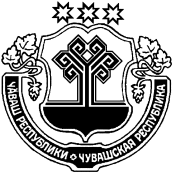 Об утверждении Положения об оплате труда рабочих органов местного самоуправления Янтиковского муниципального округа Чувашской Республики, осуществляющих профессиональную деятельность по профессиям рабочихАдминистрация Янтиковского муниципального округа                                п о с т а н о в л я е т:Утвердить Положение об оплате труда рабочих органов местного самоуправления Янтиковского муниципального округа Чувашской Республики, осуществляющих профессиональную деятельность по профессиям рабочих.Признать утратившими силу:постановление главы Янтиковского района от 13.02.2009 № 69 «Об оплате труда рабочих органов местного самоуправления Янтиковского района, осуществляющих деятельность по профессиям рабочих»;постановление главы Янтиковского района от 03.03.2009 № 106 «О внесение изменений в постановление главы Янтиковского района от 13.02.2009 №69 «Об оплате труда рабочих органов местного самоуправления Янтиковского района, осуществляющих деятельность по профессиям рабочих»;постановление главы Янтиковского района от 07.10.2009 № 448 «О внесение изменений в постановление главы Янтиковского района от 13.02.2009 №69 «Об оплате труда рабочих органов местного самоуправления Янтиковского района, осуществляющих деятельность по профессиям рабочих»;постановление главы Янтиковского района от 31.12.2009 № 665 «О внесение изменений в постановление главы Янтиковского района от 13.02.2009 №69 «Об оплате труда рабочих органов местного самоуправления Янтиковского района, осуществляющих деятельность по профессиям рабочих»;постановление администрации Янтиковского района от 25.08.2011 № 499 «О внесение изменений в постановление главы Янтиковского района от 13.02.2009 №69 «Об оплате труда рабочих органов местного самоуправления Янтиковского района, осуществляющих деятельность по профессиям рабочих»;постановление администрации Янтиковского района от 30.10.2012 № 678 «О внесение изменений в постановление главы Янтиковского района от 13.02.2009 №69 «Об оплате труда рабочих органов местного самоуправления Янтиковского района, осуществляющих деятельность по профессиям рабочих»;постановление администрации Янтиковского района от 16.07.2013 № 435 «О внесение изменений в постановление главы Янтиковского района от 13.02.2009 №69 «Об оплате труда рабочих органов местного самоуправления Янтиковского района, осуществляющих деятельность по профессиям рабочих»;постановление администрации Янтиковского района от 11.12.2013 № 719 «О внесение изменений в постановление главы Янтиковского района от 13.02.2009 №69 «Об оплате труда рабочих органов местного самоуправления Янтиковского района, осуществляющих деятельность по профессиям рабочих»;постановление администрации Янтиковского района от 21.12.2017 № 611 «О внесение изменений в постановление главы Янтиковского района от 13.02.2009 №69 «Об оплате труда рабочих органов местного самоуправления Янтиковского района, осуществляющих деятельность по профессиям рабочих»;постановление администрации Янтиковского района от 08.10.2019 № 489 «О внесение изменений в постановление главы Янтиковского района от 13.02.2009 №69 «Об оплате труда рабочих органов местного самоуправления Янтиковского района, осуществляющих деятельность по профессиям рабочих»;постановление администрации Янтиковского района от 09.10.2020 № 477 «О внесение изменений в постановление главы Янтиковского района от 13.02.2009 №69 «Об оплате труда рабочих органов местного самоуправления Янтиковского района, осуществляющих деятельность по профессиям рабочих»;постановление администрации Янтиковского района от 27.10.2022 № 392 «О внесение изменений в постановление главы Янтиковского района от 13.02.2009 №69 «Об оплате труда рабочих органов местного самоуправления Янтиковского района, осуществляющих деятельность по профессиям рабочих».Настоящее постановление вступает в силу со дня его официального опубликования и распространяется на правоотношения, возникшие с 1 января 2023 года.Глава Янтиковскогомуниципального округа                                                                       В.Б. МихайловУТВЕРЖДЕНОпостановлением администрацииЯнтиковского муниципального округаот 30.01.2023 № 65Положение об оплате труда рабочих органов местного самоуправления Янтиковского муниципального округа Чувашской Республики, осуществляющих профессиональную деятельность по профессиям рабочихI. Общие положения1.1. Настоящее Положение об оплате труда рабочих органов местного самоуправления Янтиковского муниципального округа Чувашской Республики, осуществляющих профессиональную деятельность по профессиям рабочих (далее - Положение), разработано в соответствии с приказом Министерства здравоохранения и социального развития Российской Федерации от 29.05.2008 №248н «Об утверждении профессиональных квалификационных групп общеотраслевых профессий рабочих».1.2. Настоящее Положение устанавливает:размеры окладов и повышающих коэффициентов рабочих органов местного самоуправления Янтиковского муниципального округа Чувашской Республики, осуществляющих профессиональную деятельность по профессиям рабочих (далее - рабочие);условия выплат компенсационного характера рабочим;условия выплат стимулирующего характера рабочим;условия выплат материальной помощи и единовременной выплаты при предоставлении ежегодного оплачиваемого отпуска.Заработная плата рабочих (без учета премий и иных стимулирующих выплат), устанавливаемая в соответствии с настоящим Положением, не может быть меньше заработной платы (без учета премий и иных стимулирующих выплат), выплачиваемой на основе Единой тарифной сетки по оплате труда рабочих муниципальных учреждений Янтиковского муниципального округа, при условии сохранения объема должностных обязанностей рабочих и выполнения ими работ той же квалификации.Минимальная заработная плата рабочих, состоящая из вознаграждения за труд в зависимости от квалификации работника, сложности, объема, качества и условий выполняемой работы, компенсационных выплат (доплаты компенсационного характера, в том числе за работу в условиях, отклоняющихся от нормальных, и иные выплаты компенсационного характера) и стимулирующих выплат (повышающие коэффициенты к окладам, премии и иные поощрительные выплаты), не может быть менее минимального размера оплаты труда, установленного в соответствии с законодательством Российской Федерации.В случае, когда месячная заработная плата работника, отработавшего за этот период норму рабочего времени и выполнившего нормы труда (трудовые обязанности), окажется ниже минимального размера оплаты труда, установленного в соответствии с законодательством Российской Федерации, рабочему устанавливается персональный повышающий коэффициент.Оплата труда рабочих, занятых по совместительству, а также на условиях неполного рабочего времени или неполной рабочей недели, производится пропорционально отработанному времени. Определение размеров заработной платы по основной должности, а также по должности, занимаемой в порядке совместительства, производится раздельно по каждой из должностей.Заработная плата работника предельными размерами не ограничивается.II. Размеры окладов и повышающих коэффициентов2.1. Размеры окладов рабочих и повышающих коэффициентов к окладам устанавливаются с учетом требований к профессиональной подготовке и уровню квалификации, которые необходимы для осуществления соответствующей профессиональной деятельности, на основе отнесения профессий рабочих к профессиональным квалификационным группам общеотраслевых профессий рабочих, утвержденным приказом Министерства здравоохранения и социального развития Российской Федерации от 29.05.2008 №248н «Об утверждении профессиональных квалификационных групп общеотраслевых профессий рабочих», в следующих размерах:2.2. Размер выплат по повышающему коэффициенту к окладу определяется путем умножения размера оклада работника на повышающий коэффициент.III. Условия выплат компенсационного характера3.1. Рабочим могут быть установлены следующие выплаты компенсационного характера:- доплата за совмещение профессий (должностей);- доплата за расширение зон обслуживания (максимальными размерами не ограничивается);- доплату за увеличение объема работы или исполнение обязанностей временно отсутствующего работника без освобождения от работы, определенной трудовым договором; - доплату за работу с вредными и (или) опасными условиями труда, по результатам специальной оценки условий труда;- доплата за работу в ночное время (с 22 часов до 6 часов); - повышенная оплата за работу в выходные и нерабочие праздничные дни.3.2. Доплата за совмещение профессий (должностей) устанавливается работнику при совмещении им профессий (должностей). Размер доплаты и срок, на который она устанавливается, определяется по соглашению сторон трудового договора с учетом содержания и (или) объема дополнительной работы.3.3. Доплата за расширение зон обслуживания устанавливается работнику при расширении зон обслуживания. Размер доплаты и срок, на который она устанавливается, определяется по соглашению сторон трудового договора с учетом содержания и (или) объема дополнительной работы (максимальными размерами не ограничивается).3.4. Доплата за увеличение объема работы или исполнение обязанностей временно отсутствующего работника без освобождения от работы, определенной трудовым договором, устанавливается работнику в случае увеличения установленного ему объема работы или возложения на него обязанностей временно отсутствующего работника без освобождения от работы, определенной трудовым договором. Размер доплаты и срок, на который она устанавливается, определяется по соглашению сторон трудового договора с учетом содержания и (или) объема дополнительной работы.3.5. Компенсационные выплаты за работу с вредными и (или) опасными условиями труда, за работу в условиях, отклоняющихся от нормальных, и совмещение профессий (должностей) устанавливаются в следующих размерах:- за работу с вредными и (или) опасными условиями труда (уборщики служебных помещений, использующих дезинфицирующие средства, занятые уборкой общественных туалетов) - до 10%;- за работу в ночное время (с 22 часов до 6 часов)  - 40 процентов оклада (рассчитанного за час работы) за каждый час работы в ночное время;- за работу в выходные и праздничные дни - в размерах и порядке, установленных действующим трудовым законодательством (ст. 153 ТК РФ);- за техническое обслуживание автомобилей (водителям) - до 40%.3.6. Размеры выплат (доплат) предусмотренных пунктом 3.5 настоящего Положения определяются в процентном отношении от оклада без учета повышающих коэффициентов.IV. Условия выплат стимулирующего характера4.1. В целях поощрения рабочих за выполненную работу возможно установление следующих выплат стимулирующего характера:ежемесячная выплата к окладу за интенсивность;ежемесячная надбавка за классность водителям автомобиля;премия по итогам работы за квартал.4.2. Размер выплат по повышающему коэффициенту к окладу за интенсивность определяется путем умножения размера оклада работника на повышающий коэффициент к окладу за интенсивность.Повышающий коэффициент к окладу за интенсивность может быть установлен работнику с учетом уровня его профессиональной подготовленности, степени самостоятельности и ответственности при выполнении поставленных задач и других факторов.Размер повышающего коэффициента к окладу за интенсивность:водителю автомобиля - до 2,5;другим рабочим - до 0,5.4.3. Ежемесячная надбавка за классность водителям автомобиля устанавливается в размере:водителям 1 класса - 25 процентов к окладу;водителям 2 класса - 10 процентов к окладу.4.4. Премирование по итогам работы за квартал - до 25 процентов оклада или в размере 8,33 процента ежемесячно от должностного оклада. Премирование осуществляется в пределах лимитов бюджетных обязательств на оплату труда рабочих по фонду оплаты труда.Размер премии может определяться как в процентах к окладу работника, так и в абсолютном размере.На премирование рабочих учреждения, при утверждении фонда оплаты труда на соответствующий год предусматриваются средства в размере двух должностных окладов.4.4.1. При определении размера премии по итогам работы учитываются:- успешное и добросовестное исполнение работником своих обязанностей в соответствующем периоде;- инициатива, творчество и применение в работе современных форм и методов организации труда;- выполнение порученной работы, связанной с обеспечением рабочего процесса;- участие в выполнении особо важных работ и мероприятий;- особый режим работы, связанный с обеспечением безаварийной, безотказной и бесперебойной работы инженерных и хозяйственно-эксплуатационных систем жизнеобеспечения зданий.4.4.2. Премия не выплачивается либо ее размер может снижаться в случаях:применения к работнику мер дисциплинарного взыскания (замечание, выговор);нарушения трудовой или производственной дисциплины;нарушения техники безопасности и противопожарной защиты, грубого нарушения требований охраны труда, производственной санитарии;невыполнения приказов и распоряжений руководства и других организационно-распорядительных документов;прогула, появления на работе в нетрезвом состоянии, распития спиртных напитков в рабочее время;утраты, повреждения и причинения ущерба имуществу организации или иного причинения ущерба виновными действиями работника.4.4.3. Вновь назначенному на должность работнику премия выплачивается за фактически отработанное в данном квартале время. При увольнении работника по собственному желанию и не проработавшему полный квартал, премия не выплачивается.4.4.4. Полное лишение или частичное снижение премии производится за тот квартал, в котором имели место упущения в работе. Если они были выявлены после выплаты премии, то снижение премии или ее лишение производится за тот квартал, в котором обнаружены упущения.V. Условия выплат материальной помощи и единовременной выплаты при предоставлении ежегодного оплачиваемого отпуска5.1. Работнику оказывается материальная помощь и единовременные выплаты при предоставлении ежегодного оплачиваемого отпуска в размере четырех должностных окладов в год.5.2. Единовременная выплата к отпуску предоставляется работнику в размере, рассчитанном пропорционально отработанному времени, в случаях:предоставления ежегодного оплачиваемого отпуска, если работник принят на работу не с начала календарного года;предоставления ежегодного оплачиваемого отпуска с последующим увольнением.5.3. В случае если работник не использовал в течение года своего права на отпуск, единовременная выплата производится в конце года по приказу руководителя на основании письменного заявления работника.5.4. Работнику также выплачивается материальная помощь на основании личного заявления работника в следующих случаях:- в связи с юбилейной датой работника (50, 55, 60 лет) по усмотрению руководителя;- в связи с профессиональным праздником;- при наступлении непредвиденных событий (несчастный случай, пожар, кража и др.), требующих значительных затрат денежных средств, подтвержденных соответствующими документами;- смерти близких родственников, подтвержденной соответствующими документами.В случае смерти работника материальная помощь выплачивается членам его семьи.ЧУВАШСКАЯ РЕСПУБЛИКА ЧĂВАШ РЕСПУБЛИКИ АДМИНИСТРАЦИЯ ЯНТИКОВСКОГО МУНИЦИПАЛЬНОГО ОКРУГАПОСТАНОВЛЕНИЕ30.01.2023 № 65село ЯнтиковоТĂВАЙ МУНИЦИПАЛЛĂ ОКРУГĚНАДМИНИСТРАЦИЙĔЙЫШĂНУ30.01.2023  65 № Тǎвай ялěПрофессиональные квалификационные группыРазмер оклада, рублейРазмер повышающего коэффициента123Общеотраслевые профессии рабочих первого уровня39741 квалификационный уровень0,052 квалификационный уровень0,10Общеотраслевые профессии рабочих второго уровня43671 квалификационный уровень0,112 квалификационный уровень0,3